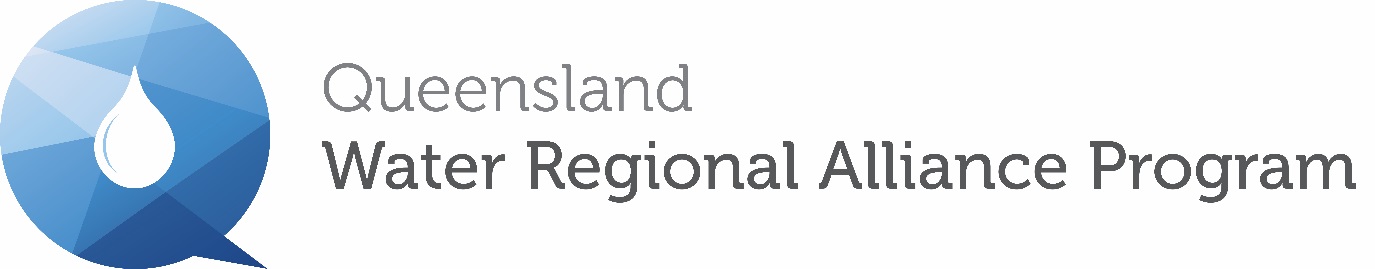 QWRAP Bid Pool Arrangements2020-2022Document 5 – Annual Report & Acquittal Template and GuidelineFebruary 2020OverviewThe Queensland Water Regional Alliance Program (QWRAP) is funded by the Queensland Government to support local governments wishing to progress regional approaches for provision of drinking water and sewerage services. QWRAP bid pool funding is provided to assist groups of Queensland council service providers increase regional collaboration aligned with the “regional collaboration maturity model” (see DOCUMENT 1 – Overview of QWRAP Funding). The Bid Pool consists of two components and this document provides a Template and Guideline for an Annual Report and Acquittal. This report summarises the outcomes and benefits achieved through the Annual Workplan and activities managed by the Regional Coordinator in the previous year (see Template and Guideline in DOCUMENT 4).Figure 3. Processes for accessing bid pool funding for regional coordinator Complete the following Template by filling in blank cells and replacing blue example text with real examples from the project/activity.Highlights and key benefits achievedSummarise key outcomes achieved through the group in the past year (including known financial or intangible benefits) and any communication activities or opportunities at a local, state or broader scale.GovernanceList the membership of groups that oversaw collaboration during the year, the meetings held and any changes that occurred. Include an estimate of in-kind contributions through council time devoted to governance and oversight in the annual acquittal (below).Regional MaturityAssessment of the region’s collaboration maturity (with reference to DOCUMENT 1) and how it progressed because of the works undertaken.Coordinator KPIsSummarise achievement of the regional coordinator against the planned KPIs. An example is provided in the following table.Financial AcquittalProvide information of all cash and in-kind contributions to the funded projects and activities during the year.Projects/activities still in progress.Projects and activities completed in the past year.Projects and ActivitiesSummarise the projects and activities planned for the coming year. An example of information that may be included is provided in the following tables.Annual Progress Report on Projects and Activities 20??-202?Projects/activities still in progress.Projects and activities completed in the past year.Benefits assessment should take account of the framework described in Attachment 1.If Projects and Activities have an accepted Project Finalisation Report (DOCUMENT 3) simply provide a link/reference.Checklist for submission of Annual Report and AcquittalAttachment 1: Assessment of BenefitsBenefits and Outcomes of Projects and ActivitiesBenefits may also include an assessment of the following categories of intangible benefits using the following schema.Known material benefits can be listed along with an assessment of the likelihood and value of each using the following schema.* include value of the benefit if known or estimated magnitude if not.Contact InformationContact InformationName of regional allianceDate of endorsement:Contact Person:KPIKPI Related ActivitiesRatingAdministrationArrange/Manage four face-to-face meetings per annum for each groupPrepare Meeting Agendas and circulate a minimum of 7 days prior to the meeting. Circulate request for agenda items at least a week prior to distributing Agenda papers.Prepare Meeting minutes and circulate accurate draft minutes within 7 days of the meeting.SupportCoordinate and execute identified action items within the specified time frameCommunicate with and include regulatory authorities as appropriate e.g. Water Regulator and Environmental Regulator.Identify, prioritise and recommend potential funding to support planned and future strategic actionsPromotion/CommunicationIdentify, prioritise and recommend potential promotional opportunities; andWhen directed prepare and/or convene promotional opportunities Project Management & DeliveryDevelop and table detailed business cases within the agreed timeframe for each potential project requested by the group. Business case to identify:Project needProject benefits (to customer service & financial savings)Estimated costsProposed split between members of costsProposed milestones & basic project plan where requiredWhen directed, apply for funding within the agreed timeframe to support planned and future strategic actions of the alliance. Funding applications to be developed iteratively with assistance of the committee.Contract Administration - projects funded by the group are managed in a timely fashion and within proposed budgetsReportingProduce Coordinator’s report for quarterly meetingsReport on outcomes of each joint project detailing full costs and the estimated financial savings. The report includes a technical summary and information for broader communication focussing on outcomes and benefits. Report distributed for review within two months of practical completion.Summarise the financial situation concurrently with the Regional Coordinators Report. Update regional profile as needed and submit at least quarterly.Prepare and submit by May each year to LGAQ an Annual Report including acquittal that summarises: activities from throughout the year including costs and actual and projected savings.expected benefits and potential savings during the previous yearStrategic Support/Facilitation/DirectionObtain group’s approval and submit Annual Work Plan to LGAQ by May each year.Facilitate & support the groups strategic directionDevelop and Implement a Strategic Plan for the regionIDTITLECouncil/ Bid Pool/ OtherCash contributionIn-kind contribution% ContributionXProject XCouncil 1….….….Council 2….….….Bid Pool….N/A50%TOTAL….….100%YProject Y….….….….….….….….….IDTITLECouncil/ Bid Pool/ OtherCash contributionIn-kind contribution% ContributionIDTITLEStatus at MayStatus and OBJECTIVES and BENEFITS1 Achieved to DateCouncils involvedBidpool Cost% CompleteIDTITLEOBJECTIVES and BENEFITS1 Achieved2FinancialBenefit ($)Bidpool CostCommunicationsActivities (past or planned)Councils involvedItemReport and Acquittal endorsed by regional QWRAP steering group(s).benefits of the projects and activities undertaken by the group listed with estimated value where possible.communications activities of upcoming opportunities listed.Financial Acquittal includes details of all relevant funds associated with the QWRAP work up to May in the financial year.CriteriaExpected outcomes and outputsPromotion of regional collaboration maturity?Benefits that assist that demonstrate progression through the maturity model (e.g. economies of scope and scale, progress towards regionalisation, innovative collaboration, transferability to other regions, activities that demonstrate high levels of regional collaboration (see DOCUMENT 1, Attachment 1).Improved regional growth and self sufficiencyContribution to regional or council sustainability, resilience and self-sufficiency (e.g. improvements in level of risk management or reduction in risks, improved ability/likelihood for the region (or individual councils) to address similar issues in future, regional capacity building (see TABLE 1).Any other intangible benefitsAny benefits accrued to customer, councils, the region or more broadly (QWRAP/state-wide) that are difficult to value. For example:Councils exposed to new technology and standards.Information shared with other QWRAP groups.Participation promotes self-determination by local governments.Cooperative approach builds on regional strengths and capacity of regional coordinator.Improved regional benchmarking and performance reporting. region better placed to leverage further investment.leadership and experience are translated to other areas of Queensland that lack local capacity.Communication and promotion opportunitiesDetails of all communications undertaken by the region or individual councils to promote or inform about the work. Any communication to promote regionalisation or QWRAP. Inclusion of QWRAP logo in promotional materials and communications.= priority fields12345Risk ManagementUnknown but potential riskKnown risk but not well managedOngoing risk managementRisks reduced through project activitiesRisk entirely removed or avoidedBenefit RealisationNo benefits would be realisedSome benefits might be achievedPartial benefit realizationSignificant benefit realisation.Benefits fully achievedFuture CollaborationUnlikely to collaborate in this area (w/out QWRAP)Possible but rare or unlikely (w/out QWRAP)Moderate likelihood of future collaborationHigh likelihood of collaborationCollaboration already commencedMaturity of CollaborationLittle or no collaboration in project area (level 1)Initial planning or joint activities (level 2-3)Collaboration occurring (level 4)High degree of cooperation (level 5-6)Very high collaboration maturity (level 7-8)Regional CapacityLittle capacity in project areaCapacity lower than other regionsCapacity similar to that of other regionsAbove average capacity in project areaRegion seen as leader in project areaCapacity of individual councilsLittle capacity/ unlikely for most councilsSome councils could achieve benefits aloneMost councils positioned to achieve future benefits.Most councils achieving ongoing benefits.Each council has full capacity to achieve ongoing benefitRegional self-sufficiencySelf-sufficiency is threatened because of the issue Self-sufficiency possible in parts of the regionRegion is self-sufficient with the issueResilience is greater than other regions.The region is a leader on this issue.Assessed RatingNotesRisk ManagementBenefit RealisationFuture CollaborationMaturity of CollaborationRegional CapacityCapacity of individual councilsRegional self-sufficiencyEstimated Likelihood of benefit being realisedEstimated magnitude if benefit is realisedPossible but unlikely (or realised in > 10 years).Possible in the next 10 years. Highly likely to be realised in the next 5 years.Certain to be realised in next 5 years.Benefit has already been realised.Up to $10,000.> $10,000 - $100,000. > $100,000 – $1,000,000.> $1 million - $10 million.> $10 million.Benefit CategoriesBenefit CategoriesBenefits derived (replace examples in blue italics)Likeli-hoodSize*1Operational benefitscost saving (OPEX, CAPEX or procurement), improved 3rd party service delivery, contractual streamlining and strengthening (e.g. specifications)uniformity and alignment for future cost reduction........2Ongoing community benefitsCustomer service or affordability improvementsImproved safety or securityStaff skills, wellbeing, health and safetyCouncil reputation improved or protected........3Benefits to support water and sewerage service sustainabilityRegional resilience and sustainabilityImproved regulatory complianceAsset Management and optimisation of capital investmentEnhanced regional planning........4Social and Environmental benefits (TOMS)Local employment including youth and disadvantaged,Regional economic growth, Healthier, safer and more resilient communitiesEnvironmental benefits........